Psychology 201 – Library Research Lab – Summer 2019Part 1 Developing your search termsResearch topic: Assess the impact of the media on the body image of young womenPlease identify the main concepts for your topic, and provide at least two synonyms or related terms for each.Go to the THESAURUS (upper left of screen) in PsycINFO, and search for each of these main concepts. Please select the “relevancy ranked” option before searching.Please provide examples of at least one related Subject Headings for each of the three concepts.Part 2 Searching PsycINFO Imagine that these boxes are the search lines in a database. Please fill them out as if you were conducting a search on this same topic. Use “OR” in one of these lines to indicate the proper use of synonyms. See my example on the screenAND ANDActivity 2Part 1: How to get to PsycINFONavigate to the SFU Library website and click on the HELP tabClick on RESEARCH ASSISTANCE – FIND MATERIALS BY SUBJECT + COURSEScroll down and click on PSYCHOLOGYOn left hand screen of the Psychology research guide, click on BOOKS + ARTICLESUnder the JOURNAL ARTICLES - click on PsycINFOClick ConnectPart 2: How to use PsycINFO Conduct a keyword search using the keywords that you crafted (remember you can use OR!)On the left hand of your screen, limit your results to only academic journalsNarrow down your results to only articles published within the last 10 years (then reset)Using the methodology limiter, limit your results to empirical studies only (then reset)Change the population and age group that best fits your research question (then reset)Choose one of the articles that looks interesting to you. Look at the full record for the article (noting source, author, abstract, methodology, subjects, etc.)Email yourself a link to the article in APA formatAccess the article in full text pdfo Double check to see if the article contains in-text citations, reference list, published by scholarly journal, and the author has an advanced degree and affiliated to a university/collegeActivity 3Get@SFUFind this article in PsycINFO: Hou, Y., Jiang, T., & Wang, Q. (2017). Socioeconomic status and online shaming: The mediating role of belief in a just world. Computers in Human Behavior, 76, 19–25. https://doi.org/10.1016/j.chb.2017.07.003We do not appear to have the full text of this article in PsycINFO. Click on the Get@SFU button. What do you find?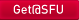 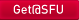 Part 3 – Searching PsycTESTSAccess the PsycTESTS database by searching for it in Library Search.Run a similar search as you did in PsycINFO. Did you receive many results?Search for the test, Interest in Seeking Health Resources Measure.Click on the PDF. What sort of test is provided?Is there a scoring key?According to the test record, what is the construct being measured?Is the original article which the test is associated with attached the record? If not, how might you obtain in?Go to the Index in PsycTESTS. Choose the index “construct” to browse and hit search. Note the range of constructs being measured, as well as the number of records associated with each. Search for “body image” as a construct. How many tests are associated with this? Click on “add” and then run a search to view some of the results, and range of tests included here. Concept 1:Concept 2:Concept 3:Synonyms:Synonyms:Synonyms:Concept 1:Concept 2:Concept 3:Subject Heading:Subject Heading:Subject Heading: